Online suppl. Material and MethodsAnalytical proceduresSDS-PAGE was performed in 15% polyacrylamide gels under reducing conditions. Gels were stained with Coomassie Blue R-250 (Sigma-Aldrich) or transferred to nitrocellulose membranes (Amersham Biosciences, Barcelona, Spain) according to Towbin method [1]. Molecular mass determinations were performed with unstained protein markers SM0431 (Fermentas) or with pre-stained protein molecular weight markers (BIO-RAD). Isoelectric focusing was achieved under reducing conditions in the presence of 3 mM tributylphosphine in a PROTEAN IEF Cell (Bio-Rad) using 7 cm length, pH 3-10 linear ReadyStrip IPG gels (Bio-Rad). After isoelectrofocusing, proteins were separated by SDS-PAGE in 15% polyacrylamide gels under reducing conditions in the presence of 50 mM dithiothreitol and 3.7% iodoacetamide. Proteins were detected by Coomassie Blue R-250 (Sigma-Aldrich) staining or they were transferred to nitrocellulose membranes for their immunological characterization after SDS-PAGE (Sigma-Aldrich).Cloning of the allergenic polygalacturonase from O. europaea pollenTotal RNA from olive pollen was used to synthesize total cDNA using the SMART RACE cDNA amplification kit (BD Bioscience, Clontech, Madrid, Spain), as previously described [2]. Then, an Ole e 14 partial cDNA was obtained by PCR -as previously described [7]- using a sense 5´-ACTCATATGATCCCCCACAATGGTGTCCGT-3´ and antisense 5´-AGAGCGGCCGCCTCGAGTTCACAACCAGGAGGGATAGG-3´ degenerate oligonucleotides, which were designed from the highly conserved amino acid sequence NTDGMHI in most PGs from different sources [7]. Then, the amplification of the whole olive pollen PG-encoding cDNA was amplified by PCR using the partial cDNAs previously obtained using a sense - 5´-actCATATGATCCCCCACAATGGTGTCCGT-3´ - and antisense 5´-AGAGCGGCCGCCTCGAGttcacaaccaggagggatagg-3´ specific oligonucleotide which contained NdeI and XhoI restriction sites (underlined), respectively. The cDNAs amplified by PCR were purified, cloned into the pCR2.1 vector (Invitrogen, Groning, The Netherlands) and sequenced. Finally, the complete cDNA-encoding the whole Ole e 14 amino acid sequence without the signal peptide was subcloned into the pET41b plasmid (Novagen, Billerica, MA, USA) previously digested with NdeI and XhoI restriction enzymes. The obtained pET41b/Ole e 14 construct was used to transform BL21(DE3) E. coli cells to produce Ole e 14 as a fusion protein to an 8xHis-tag at the C-terminal end.Expression and purification of Ole e 14BL21(DE3) cells containing the recombinant constructs were grown overnight at 37ºC in LB medium supplemented with 100 µg/mL kanamycin until reach an optical density at 600 nm of 1.0. Then, cell cultures were induced with 1 mM IPTG and maintained at 16ºC for 48 h. Then, cells were harvested by centrifugation at 5000 rpm during 15 min at 4ºC and inclusion bodies solubilized during 1 hour with 20 mM Tris-HCl pH 8.0, 0.5 M NaCl, 20 mM imidazole and 1 mM 2-mercaptoethanol containing 6 M guanidine hydrochloride. Cultures were clarified by centrifugation at 13000 rpm during 30 min at 4ºC and the supernatant containing Ole e 14 used to purify the recombinant allergen. Briefly, Ole e 14 containing material was applied at 1 mL/min into a His-Trap FF crude (GE Healthcare, Madrid, Spain) for obtaining the protein by refolding on column. To that end, the column was washed with 20 mM Tris-HCl pH 8.0, 0.5 M NaCl, 20 mM imidazole and 1 mM 2-mercaptoethanol containing 6 M urea. Then, a 60 min gradient to 20 mM Tris-HCl pH 8.0, 0.5 M NaCl, 20 mM imidazole and 1 mM 2-mercaptoethanol was performed for the refolding of the protein. Finally, the recombinant protein was eluted by an isocratic gradient with the same buffer containing 0.5 M imidazole. Fractions containing the protein were analyzed by Coomassie Blue R-250 (Sigma-Aldrich) staining and WB after SDS-PAGE using sera from allergic patients or a pAb raised against Ole e 14, pooled, dialyzed against 50 mM ammonium bicarbonate, and stored at -80ºC until its use. The concentration of the purified recombinant proteins was calculated by spectroscopy in a DU-7 spectrometer (Beckman, Barcelona, Spain) using the theoretical extinction calculated with the ProtParam Software [3] of 0.59 for Ole e 14 or 0.7 for Sal k 6.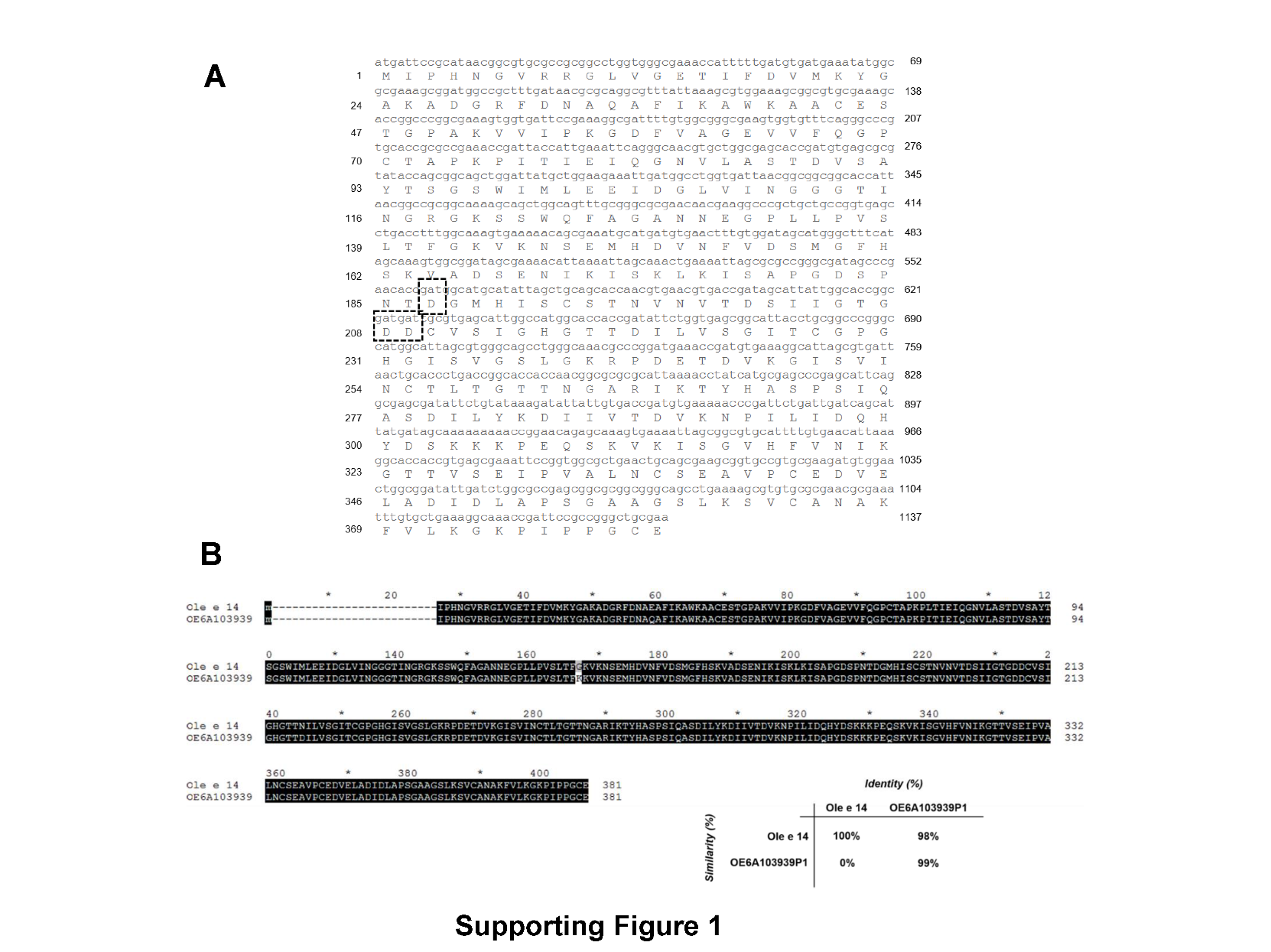 Suppl. Fig. S1. Study of the Ole e 14 nucleotide and amino acid sequences. A Nucleotide and amino acid sequences of Ole e 14 are depicted. Aspartic residues described to be involved in the enzymatic activity of PGs are boxed with a dashed line. B Confirmation of the existence in olive pollen of the cloned Ole e 14 isoform. Identity and similarity percentages between them were calculated using the cloned Ole e 14 as reference amino acid sequence.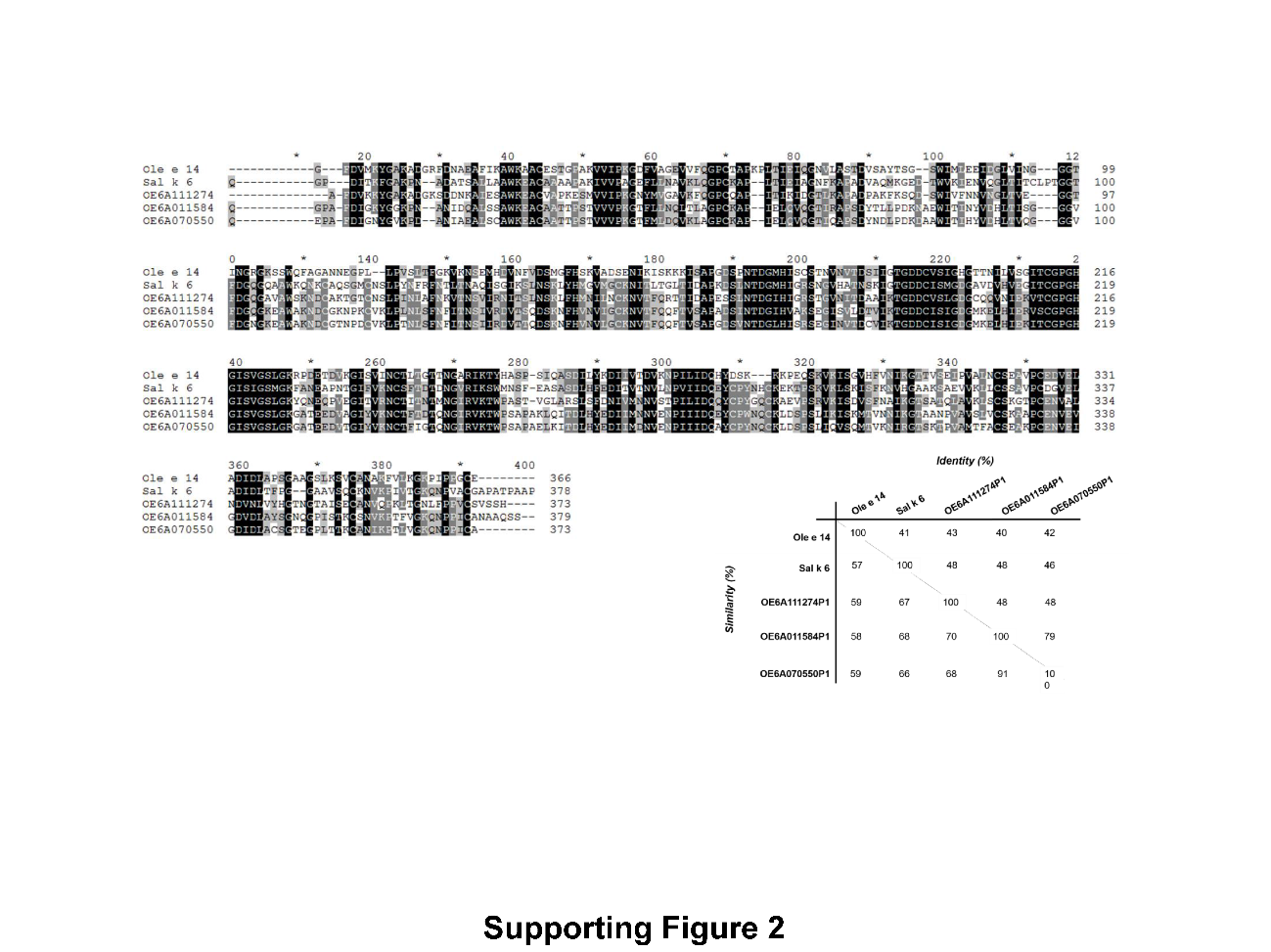 Suppl. Fig. S2. Polygalacturonase sequences observed in the database of olive tree genome. The three identified polygalacturonase isoforms more similar to Sal k 6 than Ole e 14 in olive are shown in the figure in comparison to both allergens. Identity and similarity percentages among them are also shown.Supplementary References1	Towbin H, Staehelin T, Gordon J: Electrophoretic transfer of proteins from polyacrylamide gels to nitrocellulose sheets: Procedure and some applications. Proc Natl Acad Sci U S A 1979;76:4350-4354.2	Mas S, Oeo-Santos C, Cuesta-Herranz J, Diaz-Perales A, Colas C, Fernandez J, Barber D, Rodriguez R, de Los Rios V, Barderas R, Villalba M: A relevant ige-reactive 28kda protein identified from Salsola kali pollen extract by proteomics is a natural degradation product of an integral 47 kDa polygalaturonase. Biochim Biophys Acta 2017;1865:1067-1076.3	Wilkins MR, Gasteiger E, Bairoch A, Sanchez JC, Williams KL, Appel RD, Hochstrasser DF: Protein identification and analysis tools in the expasy server. Methods Mol Biol 1999;112:531-552.